APHNYS EXPANDED REGION 6 CONFERENCE REGISTRATION FORM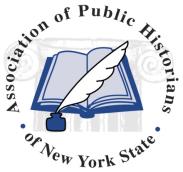 Register for the Expanded Region 6 Conference – “The War of 1812 and the Battle of Plattsburgh Commemoration”, Thursday June 5 (eve) and Friday June 6 (full day) at the Holiday Inn, Plattsburgh, NY      (518-561-5000) Name:____________________________________________________________APHNYS Region:_________________ Title:____________________________________________________________________________________________ Municipality:_____________________________________________________________________________________ Address:_________________________________________________________________________________________City:_______________________________________________________State:________Zip:______________________Phone:__________________________________________ Cell / Alternate No.:________________________________ E-Mail:__________________________________________ Please make checks payable to APHNYS & return with this form by May 30, 2014 to:APHNYS Region 6 Conference198 Soper StreetMorrisonville, NY  12962-2546Spouse/Guest Name:______________________________ Please check all that apply:____I am a municipal historian.____I am a museum / exhibit professional.____This will be my first visit to the Plattsburgh area.Conference Registration: 	(Includes registration materials, lunch on-site, and break/light refreshments)	______ Registration Fee ……………………………………………. $30.00/person Pre-Conference Docent-Guided Battle of Plattsburgh Museum Tour (departs hotel @ 6:45 pm Thursday evening)	 ______ Admission Fee ………………..……………….. $ 3.00/person The Public is invited to attend and membership in APHNYS is not required. However, you are cordially invited to become a member and support NY history programs.APHNYS Membership for 2014 (see rate on website)…….……………………….$___________ 							TOTAL ENCLOSED $__________NOTE:  IF ATTENDEES MUST CANCEL DUE TO EMERGENCIES, ALL FEES WILL BE REFUNDED EXCEPT FOR THE REGISTRATION FEEFor Hotel Reservations – Please contact the Holiday Inn Plattsburgh directly at 518-561-5000 to make reservations, by May 23, 2014.   Their fax number is 518-562-2974.   To secure the conference rate of $69.99 per night per room, mention that you are reserving for the APHNYS.You are cordially invited to extend your stay to take advantage of the area’s Museum Weekend on June 7-8, 2014, during which all 16 participating museums/venues in the area offer free admission and special programming.Conference Chairs – Gary VanCour (Town of Beekmantown Historian) and Jerry Bates (Town of Plattsburgh Historian)For conference info/registration questions, contact Barb Benkwitt (518-565-6263 or sfhistorian@charter.net).